
《科技创新导报》杂志 



征 稿 函 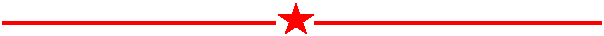 一、 期刊简介
        《科技创新导报》（国家级）是经国家科技部、国家新闻出版总署批准，由中国宇航出版社主办的国家级综合科技期刊。国内统一刊号：CN 11-5640/N，国际标准刊号：ISSN 1674-098X，本刊为旬刊，开本为大16开。 
        办刊宗旨：本刊坚持以传播科技理念、报道科技前言、倡导科技创新、促进科技进步为办刊宗旨。 
        刊登内容：杂志主要刊登我国当前科技及与科技发展有关的经济、教育、管理等方面具有一定学术和应用价值的学术文献和反映各学科、各领域的新成果、新工艺、新产品等方面的论述文章。

二、 征稿栏目
        高新技术、工程技术、工业技术、建筑科学、IT技术、电子商务、资源与环境、财会审计、信息科学、学术论坛、教学研究、行业科技、创新与实践、经营与管理、经济综述、图书馆论坛、等相关栏目及内容。 
        本刊已被《中国核心期刊（遴选）数据库》、《中国学术期刊（光盘版）》、《万方数据数字化期刊群》、《中文科技期刊数据库》等网络媒体收录。 

三、 稿件要求
1、稿件应具有科学性、先进性和实用性，论点明确、论据可靠、数据准确、逻辑严谨、文字通顺。 
2、计量单位以国家法定计量单位为准；统计学符号按国家标准《统计学名词及符号》的规定书写。 
3、所有文章标题字数在20字以内。 
4、参考文献按引用的先后顺序列于文末。 
5、正确使用标点符号，表格设计要合理，推荐使用三线表。 
6、图片要清晰，注明图号。 
7、来稿一律使用word排版且具有一定的学术水平，来稿请注明作者姓名、单位、通讯地址、邮编、联系电话及电子信箱，以3000字左右为宜，并保证文章版权的独立性，严禁抄袭，文责自负，请勿一稿多投，欢迎投稿！ 
★ 本刊审稿、发表周期短，从投稿到出版两个月左右。
四、联系方式
投稿邮箱：kjzx2010@126.com
工作QQ：1156280848（注明投稿） 
电 话：010-59648709 
联系人：陈编辑 编辑部征稿，欢迎投稿，感谢支持！